\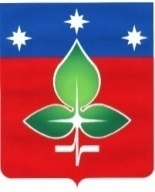 Ревизионная комиссия города Пущино                                 ИНН 5039005761, КПП503901001, ОГРН 1165043053042ул. Строителей, д.18а , г. Пущино, Московская область, 142290Тел. (4967) 73-22-92; Fax: (4967) 73-55-08ЗАКЛЮЧЕНИЕ № 21по результатам финансово-экономической экспертизы проекта постановления Администрации городского округа Пущино «О внесении изменений в муниципальную программу«Спорт» на 2020-2024 годы«22» июня 2022 г.Основание для проведения экспертизы: Настоящее заключение составлено по итогам финансово-экономической экспертизы проекта постановления Администрации городского округа Пущино «О внесении изменений в муниципальную программу «Спорт» на 2020-2024 годы» на основании:- пункта 2 статьи 157 «Бюджетные полномочия органов государственного (муниципального) финансового контроля» Бюджетного кодекса Российской Федерации;- подпункта 7 пункта 2 статьи 9 «Основные полномочия контрольно-счетных органов» Федерального закона Российской Федерации от 07.02.2011 № 6-ФЗ «Об общих принципах организации и деятельности контрольно-счетных органов субъектов Российской Федерации и муниципальных образований»;- подпункта 3 пункта 4.9 статьи 4 Положения о Ревизионной комиссии города Пущино, утвержденного Решением Совета депутатов города от 19 февраля 2015 г. N 68/13 (с изменениями и дополнениями);- пункта 4 раздела IV Порядка формирования и реализации муниципальных программ городского округа Пущино Московской области, утвержденного Постановлением Администрации городского округа Пущино от 08.11.2016 № 515-п (с изменениями и дополнениями).	1. Цель экспертизы: обоснованность внесение изменений, выявление факторов риска при формировании средств бюджета, создающих условия для последующего неправомерного и (или) неэффективного использования средств бюджета, анализ достоверности оценки объема расходных обязательств, оценка правомерности и обоснованности структуры расходных обязательств муниципальной программы «Спорт» на 2020-2024 годы (далее – проект Программы).2. Предмет экспертизы: проект Программы, материалы и документы финансово-экономических обоснований указанного проекта в части, касающейся расходных обязательств городского округа Пущино.3. Правовую основу финансово-экономической экспертизы проекта Программы составляют следующие правовые акты: Бюджетный кодекс Российской Федерации, Федеральный закон от 06.10.2003 № 131-ФЗ «Об общих принципах организации местного самоуправления в Российской Федерации, постановление Администрации городского округа  Пущино от 25.11.2019 №492-п «Об утверждении перечня муниципальных программ городского округа Пущино», Распоряжение  председателя Ревизионной комиссии города Пущино от 25 декабря 2017 года № 09 «Об утверждении Стандарта внешнего муниципального финансового контроля «Финансово-экономическая экспертиза проектов муниципальных программ».В соответствии с Постановлением Администрации города Пущино от 08.11.2016 №515-п «Об утверждении порядка разработки и реализации муниципальных программ городского округа Пущино Московской области» (с изменениями и дополнениями) с проектом Программы представлены следующие документы:Проект постановления Администрации городского округа Пущино «О внесении изменений в муниципальную программу «Спорт» на 2020-2024 годы»;Паспорт проекта Программы;Паспорт и перечень мероприятий Подпрограммы III «Подготовка спортивного резерва» на 2020-2024 годы;Пояснительная записка.4. При проведении экспертизы представленного проекта постановления установлено следующее:4.1.  Внесение изменений в муниципальную программу соответствует п.1 раздела IV постановления Администрации города Пущино от 08.11.2016 № 515-п «Об утверждении Порядка разработки и реализации муниципальных программ городского округа Пущино Московской области» (с изменениями и дополнениями).	4.2. Объем финансирования приведен в соответствие с Бюджетной росписью расходов на очередной финансовый год и плановый период (с 01.01.2022 по 25.05.2022) изменениями, внесенными на основании ст.10 Положения о бюджетном процессе в городском округе Пущино, утвержденного решением Совета депутатов № 24/06 от 13.11.2014 г. (в редакции 23.12.2021).  Изменение объемов финансирования программы приведены в Таблице №1.Таблица №1           Общий объем финансирования муниципальной программы на 2020-2024 годы уменьшился на 0,06 % или 159 тыс. рублей  и составил 237159,60 тыс. рублей в связи со следующим изменением проекта Программы:- добавление  средств  подпрограммы III «Подготовка спортивного резерва», Основное мероприятие 01. «Подготовка спортивного резерва», мероприятие 01.01 «Расходы на обеспечение деятельности (оказание услуг) муниципальных учреждений по подготовке спортивных команд и спортивного резерва» в размере 159 тыс. рублей за счет увеличения субсидии на выполнение муниципального задания для МБУ «Спортивная школа» для открытия направления спортивной подготовки.       	 Выводы: изменения в муниципальную программу «Спорт» на 2020-2024 годы вносятся в соответствии со ст.179 Бюджетного кодекса РФ, ст.10 Положения о бюджетном процессе в городском округе Пущино, утвержденного решением Совета депутатов городского округа Пущино № 24/06 от 13.11.2014 г. (в редакции 23.12.2021).            Председатель                                                                                                      Е.Е. ПрасоловаИсточники финансирования муниципальной программы, в том числе по годам:Расходы (тыс. рублей)Расходы (тыс. рублей)Расходы (тыс. рублей)Расходы (тыс. рублей)Расходы (тыс. рублей)Расходы (тыс. рублей)Источники финансирования муниципальной программы, в том числе по годам:Всего2020 год2021 год2022 год2023 год2024 годМП "Спорт" на 2020-2024 годы,                       Всего, в том числе по годам:237000,6056474,0055784,6042914,0040914,0040914,00Средства федерального бюджета 0,000,000,000,000,000,00Средства бюджета Московской области0,000,000,000,000,000,00Средства бюджета городского округа Пущино Московской области209636,6042610,0042284,6042914,0040914,0040914,00Внебюджетные источники27364,0013864,0013500,000,000,000,00ПРОЕКТ МП "Спорт" на 2020-2024 годы,                       Всего, в том числе по годам:237159,6056474,0055784,6043073,0040914,0040914,00Средства федерального бюджета 0,000,000,000,000,000,00Средства бюджета Московской области0,000,000,000,000,000,00Средства бюджета городского округа Пущино Московской области209636,6042610,0042284,6042914,0040914,0040914,00Внебюджетные источники27364,0013864,0013500,000,000,000,00